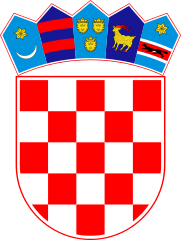 KLASA_021-05/18-01/40URBROJ:2178/02-3-18-1Bebrina, 16. srpnja 2018. godineNa temelju članka 14. stavku1. Zakona o predškolskom odgoju i obrazovanju ("Narodne Novine" br. 10/97, 107/7. i 94/13.) i članka 32. Statuta općine Bebrina („Službeni vjesnik Brodsko-posavske županije“ br. 3/13.) Općinsko vijeće općine Bebrina na svojoj 12. sjednici održanoj  16. srpnja 2018 . godine donijelo je Plan mreže dječjih vrtića na području općine Bebrina UVODČlanak 1.Planom mreže dječjih vrtića na području Općine Bebrina utvrđuju se ustanove predškolskog odgoja i obrazovanja koje obavljaju djelatnost predškolskog odgoja kao javnu službu i provode program odgoja, obrazovanja, zdravstvene zaštite, prehrane i socijalne skrbi za djecu rane i predškolske dobi.Članak 2.Općina Bebrina ima pravo i obvezu odlučivati o potrebama i interesima građana na svojem području organiziranjem i ostvarivanjem programa predškolskog odgoja i obrazovanja.Prava i obveze iz prethodnog stavka ovog članka ostvaruju se osiguranjem smještajnih kapaciteta za djecu s područja Općine Bebrina u ustanovama predškolskog odgoja i sufinanciranjem ekonomske cijene redovnog programa dječjeg vrtića sukladno planiranim sredstvima u Proračunu Općine Bebrina, za tekuću godinu.PLAN MREŽE DJEČJIH VRTIĆAČlanak 3.Na području Općine Bebrina  djelatnost predškolskog odgoja i obrazovanja provodi  predškolska ustanova Dječji vrtić „IVANČICA-ORIOVAC“ iz Oriovca u tri grupe: u BEBRINI, ŠUMEĆU i KANIŽI u prostorijama područnih škola, u trajanju od minimalno 150 do 250 sati.Članak 4.Mrežu dječjih vrtića na području Općine Bebrina čini dječji vrtić naveden u članku 3. ove Odluke koji svoju djelatnost obavlja na 3 lokacije i to:Osnovna škola "Antun Matija Reljković" Bebrina bb, 35254 BebrinaPodručna škola osnovne škole "Antun Matija Reljković" u Kaniži, Kaniža 103Područna škola osnovne škole "Antun Matija Reljković" u Šumeću, Šumeće 87Članak 5.Na lokaciji osnovne škole "Antun Matija Reljković" u Bebrini program predškolskog odgoja i obrazovanja pohađat će djeca iz naselja Bebrina, Banovci i Stupnički Kuti.Na lokaciji područne škole u Kaniži program predškolskog odgoja i obrazovanja pohađat će djeca iz naselja Kaniža.Na lokaciji područne škole u Šumeću program predškolskog odgoja i obrazovanja pohađat će djeca iz naselja Šumeće, Zbjeg i Dubočac. ZAVRŠNE ODREDBEČlanak 6.Ovaj Plan će se dostaviti Brodsko-posavskoj županiji, a u svrhu usklađivanja Plana mreža dječjih vrtića na njenom području. Članak 7.Ovaj Plan će se objaviti  u «Službenom vjesniku Brodsko-posavske županije».OPĆINSKO VIJEĆE OPĆINE BEBRINAPREDSJEDNIK OPĆINSKOG VIJEĆA                                                                                          Mijo Belegić, ing.Dostaviti:1.	Službeni vjesnik Brodsko-posavske županije2.	Pismohrana